Lista Osób zakwalifikowanych do projektu „Radosny Maluch” nr.08.05.00-12-0061/21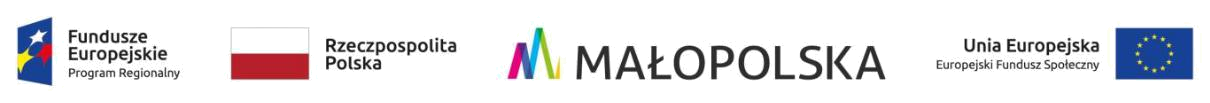 Lp.Nr formularza zgłoszeniowego 13/202221/202232/2022